ПРИЕТИ ТЕКСТОВЕP8_TA(2019)0412Изпълнение и финансиране на общия бюджет на Съюза през 2019 г. във връзка с оттеглянето на Обединеното кралство от Съюза ***Комисия по бюджетиPE634.809Законодателна резолюция на Европейския парламент от 17 април 2019 г. относно проекта на регламент на Съвета относно мерките за изпълнение и финансиране на общия бюджет на Съюза през 2019 г. във връзка с оттеглянето на Обединеното кралство от Съюза (06823/1/2019 – C8-0155/2019 – 2019/0031(APP))(Специална законодателна процедура – одобрение)Европейският парламент,—	като взе предвид проекта на регламент на Съвета (06823/1/2019),—	като взе предвид искането за одобрение, представено от Съвета в съответствие с член 352 от Договора за функционирането на ЕС и член 203 от Договора за създаване на Европейската общност за атомна енергия (C8-0155/2019),—	като взе предвид член 99, параграфи 1 и 4 от своя Правилник за дейността,—	като взе предвид препоръката на комисията по бюджети (A8-0197/2019),1.	дава своето одобрение за проекта на регламент на Съвета;2.	възлага на своя председател да предаде позицията на Парламента съответно на Съвета и на Комисията, както и на националните парламенти.Европейски парламент2014—2019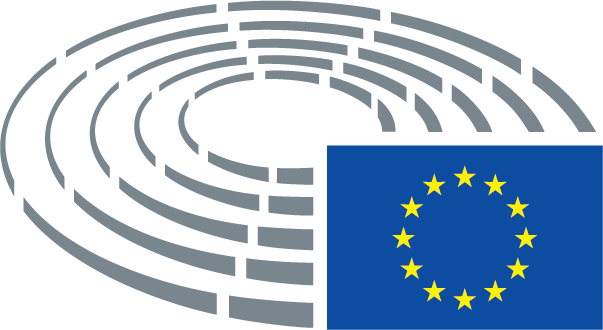 